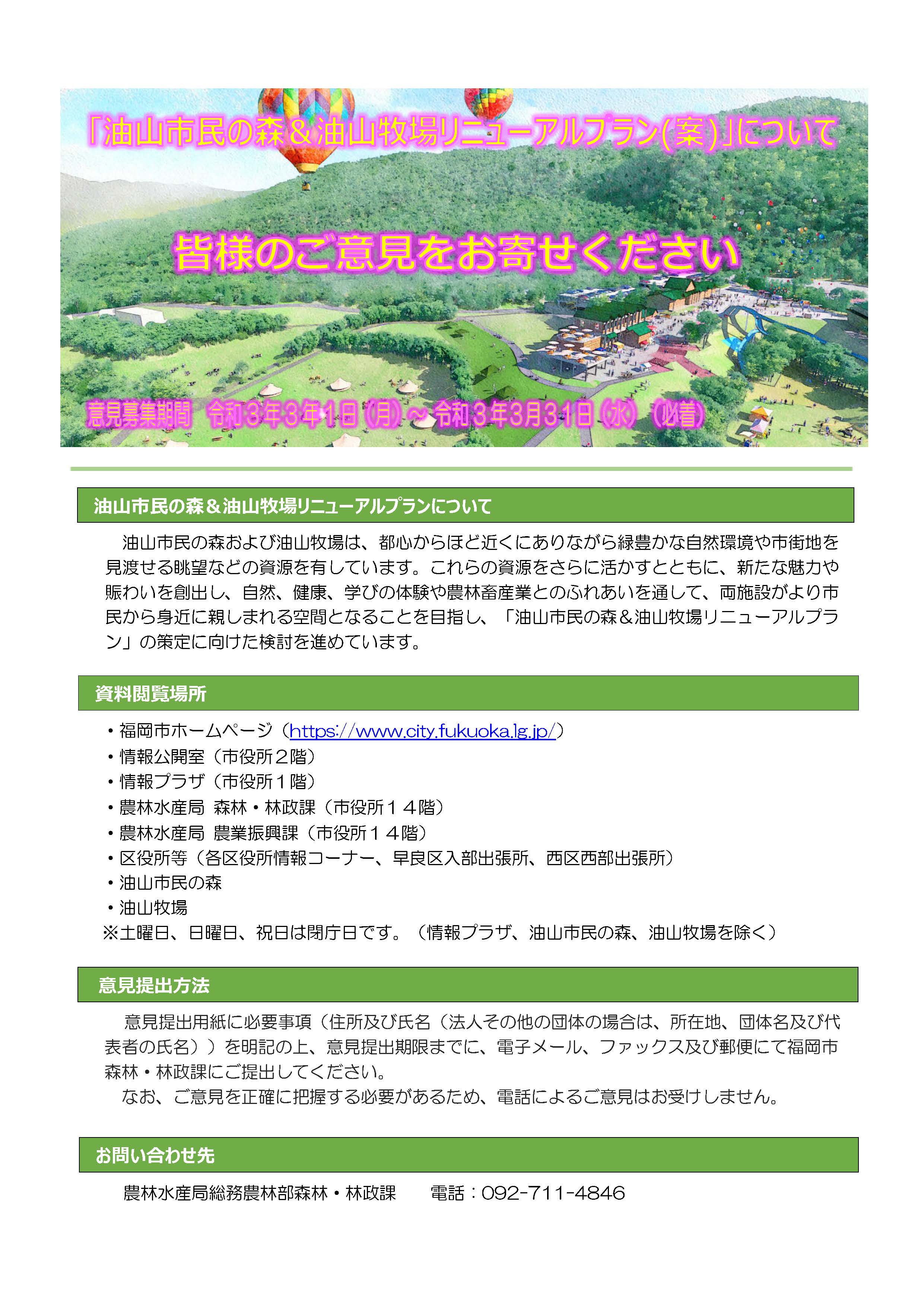 意見募集期間　令和３年３月１日（月）～ 令和３年３月３１日（水）（必着）住所 （必須）ふりがな氏名 （必須）　※できるだけ該当するページ番号や該当項目を記載するなど、どの部分についてのご意見か分かるようご記入ください。　※できるだけ該当するページ番号や該当項目を記載するなど、どの部分についてのご意見か分かるようご記入ください。（　　　　）ページ　（　　　　）ページ　（　　　　）ページ（　　　　）ページ（　　　　）ページ（　　　　）ページ※この用紙にご意見を記入していただきましたら、下記提出先へ郵便、ファックス、電子メールのいずれかでお送りください。※この用紙にご意見を記入していただきましたら、下記提出先へ郵便、ファックス、電子メールのいずれかでお送りください。■ 郵送　〒810-8620（住所不要）  福岡市農林水産局総務農林部森林・林政課■ FAX　092-733-5583　　　　　■電子メール　shinrin-rinsei.AFFB@city.fukuoka.lg.jp■ 郵送　〒810-8620（住所不要）  福岡市農林水産局総務農林部森林・林政課■ FAX　092-733-5583　　　　　■電子メール　shinrin-rinsei.AFFB@city.fukuoka.lg.jp